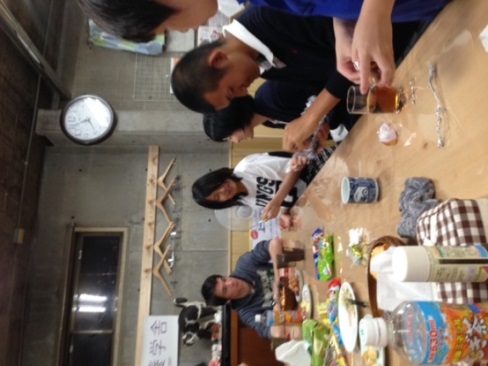 ドイツからのお客さまとの交流会 修学旅行シーズンたけなわ学校生活最大のイベント、修学旅行に出発する塾生が目白押し。また、合宿や宿泊研修など、子どもたちが大きく成長して帰ってきそうな行事が続いています。旅先で思い切り友情を深めたり、訪問先の歴史や地域的特性をしっかり理解したりできたことでしょう。欠席して学習が遅れた分は、できるだけ振替受講をして取り戻していきましょう。教室の模様替え衣替えのシーズン、弊社でも教室の模様替えをしました。
たびたび大量に児童書を寄贈していただいたり、また小1から高3までの教材を随時購入したりで書棚が足りなくなる一方です。さらに、9歳以下のジュニアクラスと10歳以上のシニアクラス生の自学自習スペースを拡充する必要もありました。
　塾らしくなったね！と感想を述べ、早速一人用デスクで勉強を始める子、私は広い方がいい！と今迄通り大テーブルでドリルをババッと広げる子などなど、個性豊かさそのままの反応でした。教室の模様替え衣替えのシーズン、弊社でも教室の模様替えをしました。
たびたび大量に児童書を寄贈していただいたり、また小1から高3までの教材を随時購入したりで書棚が足りなくなる一方です。さらに、9歳以下のジュニアクラスと10歳以上のシニアクラス生の自学自習スペースを拡充する必要もありました。
　塾らしくなったね！と感想を述べ、早速一人用デスクで勉強を始める子、私は広い方がいい！と今迄通り大テーブルでドリルをババッと広げる子などなど、個性豊かさそのままの反応でした。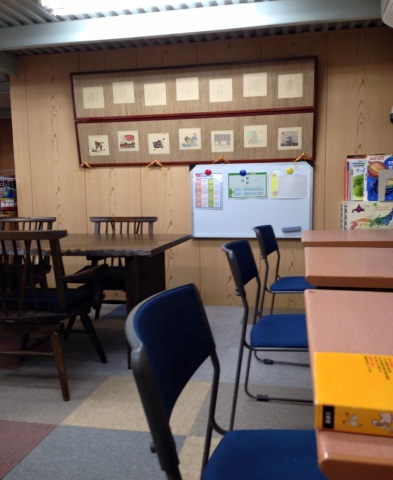 漢字検定のご案内予告エコル・ア・パンセでは、公益財団法人　日本漢字能力検定協会の検定準会場の認定を受けるべく、手続きを開始いたしました。老若男女問わずチャレンジできる漢字検定。ご家族お揃いでの受検をお奨めします！準会場認定と連動して、パンセ文化教室の一日イベントも企画中。詳細は、来月号にてお知らせします。夏休みの予定調査ご協力のお願いあと1か月と少々で夏休み！ご家庭や学校の行事の予定がいっぱいなのではないでしょうか。当塾では夏休み期間の学習計画を作成中です。部活動、合宿、家族旅行その他の理由で来塾できない日時をできるだけ早めに把握する必要がございます。ご家庭ごとにスケジュール記入票を同封いたしますので、現時点でわかる限りで結構ですから、ご記入の上ご提出ください。写しを取って返却いたします。なお、中間テストに続き、多くの中学校・高校では1学期期末テストが控えています。当塾では部活動のない時期やテスト週間の早い下校に合わせて自習利用の便宜を図っております。日程によりやむを得ず対応できない場合もありますので、あらかじめご了承ください。